KatalogOblastní výstava Německých ovčáků01.06.2024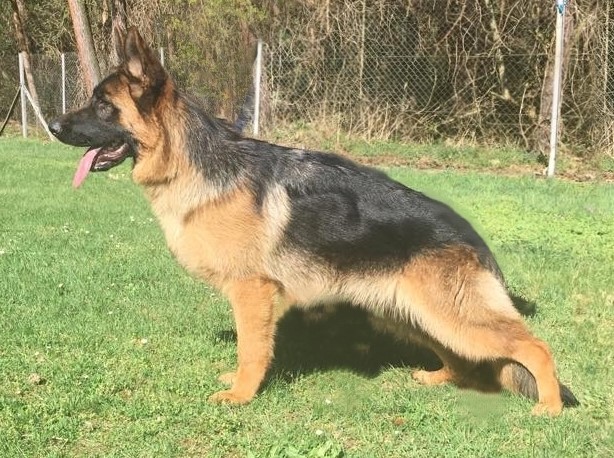 ZKO SADSKÁ TŘÍDA - DOROST - PSIJméno psa:  Aik CetrioDat.nar: 01.08.2023     č.záp: CMKU/DS/138266/23  VN 2       Č.čipu: 900233000984322 Otec: Vannto Regina Pacis   Matka: Rous Cetrio   Chovatel: Miroslav Černovský, Kopidlno   Majitel: Miroslav Černovský, Kopidlno      Jméno psa:  Dax od Mrtvé řekyDat.nar: 16.06.2023      č.záp: CMKU/DS/137462/23  VN 4   Č.čipu: 981020000685619   Otec: Mexx vom Waldfurter-Wald    Matka: Carka od Mrtvé řeky   Chovatel: Vladimír Beneš, Sadská   Majitel: Vladimír Beneš, Sadská      Jméno psa:  Deryl od Mrtvé řekyDat.nar: 16.06.2023      č.záp: CMKU/DS/137463/23  VN 3   Č.čipu: 981020000685305   Otec: Mexx vom Waldfurter-Wald    Matka: Carka od Mrtvé řeky   Chovatel: Vladimír Beneš, Sadská   Majitel: Zdenek Hovorka, Dobřichov      Jméno psa: Erny Eimi Hof 		            Dat.nar: 08.08.2023     č.záp: CMKU/DS/138358/23  VN 1      Č.čipu: 972274001559602  Otec: Reno von Angelius Team   Matka: Baru Eimi Hof   Chovatel: Petr Kostka,    Majitel: Petr Kostka,       TŘÍDA - DOROST - PSI – DLOUHOSRSTÍJméno psa:  Qvarton Frankie z Krupičkova mlýnaDat.nar: 02.09.2023      č.záp: CMKU/DS/138575/23  VN 1       Č.čipu: 203164000161104 Otec: Hero di Terra Scura   Matka: Bahama Nová Jamina   Chovatel: Jana Plačková, Vodňany   Majitel: Miloš Miškovský, Nučice   TŘÍDA - DOROST – FENYJméno psa:  Abby CetrioDat.nar: 01.08.2023     č.záp: CMKU/DS/138269/23  VN 2       Č.čipu: 900233000984343 Otec: Vannto Regina Pacis   Matka: Rous Cetrio   Chovatel: Miroslav Černovský, Kopidlno   Majitel: Miroslav Černovský, Kopidlno     Jméno psa: Bibba Šavema 			 Dat.nar: 04.08.2023     č.záp: CMKU/DS/138114/23  VN 3      Č.čipu: 981020000684971 Otec: Arre Hartis Bohemia   Matka: Yenkee Šavema    Chovatel: Václav Janda, Bakov n. Jizerou    Majitel: Václav Janda, Bakov n. Jizerou       Jméno psa: Emmi Eimi Hof 			 Dat.nar: 08.08.2023     č.záp: CMKU/DS/138363/23  VN 1      Č.čipu: 972274001559605  Otec: Reno von Angelius Team   Matka: Baru Eimi Hof   Chovatel: Petr Kostka,    Majitel: Petr Kostka,       Jméno psa: Judy Jane Fabare Bohemia  	Dat.nar: 28.08.2023      č.záp: CMKU/DS/138566/23        Č.čipu: 941000025023757                        NENASTOUPILOtec: Fox Kibitz Bohemia    Matka: Rabienn Fabare Bohemia    		 Chovatel: Pavel Skrbek, Praha 5    Majitel: Jana Smotlachová, Praha 4    TŘÍDA - DOROST - FENY – DLOUHOSRSTÝJméno psa: Dancing Queen Benio 		 Dat.nar: 16.06.2023     č.záp: CMKU/DS/137641/23  VN 4       Č.čipu: 941000025019196 Otec: Norb Cetrio   Matka: Orestée Benio Fabare Bohemia   Chovatel: Josef Benda, Cecelice   Majitel: Josef Benda, Cecelice      Jméno psa: Odessa z Basileje 		 Dat.nar: 13.07.2023     č.záp: CMKU/DS/137844/23  VN 1            Č.čipu: 981020000687838  Otec: Norb Cetrio    Matka: Chaly z Basileje   Chovatel: Marie Reisingerová   Majitel: Věra Brnková, Jičín  Jméno psa: Salome z Evmaru 		Dat.nar: 01.07.2023     č.záp: CMKU/DS/137824/23  VN 2            Č.čipu: 900163000292904  Otec: Norb Cetrio    Matka: Gwen Durnitor   Chovatel: Eva Kalinková, LibáMajitel: Miroslav Černovský, Kopidlno      Jméno psa: Tiffany z Evmaru 		 Dat.nar: 23.11.2023      č.záp: CMKU/DS/139167/23  VN 3      Č.čipu: 900163000292948 Otec: Woody II. Avax Hof    Matka: Peyton z Evmaru    Chovatel: Eva Kalinková, Staré Hrady   Majitel: Eva Kalinková, Staré Hrady      TŘÍDA - MLADÝCH - PSIJméno psa: Vertex z Kadaňského podhradí  Dat.nar: 10.05.2023     č.záp: CMKU/DS/136957/23       Č.čipu: 991003002165752                                  VD 1, VTOtec: Quantum von Schonen Rosen   Matka: Floran z Kadaňského podhradí   Chovatel: Hana Jágrová, Kadaň    Majitel: Renata Kubíková, Liberec   TŘÍDA - MLADÝCH – FENYJméno psa: Corrida Weinguard 		 Dat.nar: 27.12.2022      č.záp: CMKU/DS/135447/22  VD 5      Č.čipu: 203164000015935 Otec: Giordano Bruno Vlčí údolí    Matka: Bagheera Weinguard   Chovatel: Andrea Špalková, Praha 4   Majitel: Kateřina Novotná, Brandýs n.Labem   Jméno psa: Damietta RO-KOP Bohemia Dat.nar: 21.01.2023      č.záp: CMKU/DS/135689/23  VD 2       Č.čipu: 900182002247990   rtg: HD A, ED 0/0   Otec: Watson aus der Birkenschaferei   Matka: Viboy vom Eichenplatz   Chovatel: Roman Kopečný, Proseč n. Nisou    Majitel: Marcela Pilařová, Pěnčín   Jméno psa: Fira Iris Griam			Dat.nar: 27.03.2023     č.záp: CMKU/DS/136530/23  VD 4      Č.čipu: 900163000240893 Otec: King vom Königssee   Matka: Chiara Best of the Gods    Chovatel: Lenka Procházková, LounyMajitel: Alena Malá, Semice        Jméno psa: Gordana Kanepro		Dat.nar: 02.05.2023      č.záp: CMKU/DS/137044/23  VD 3 Č.čipu: 945000002344283Otec: Zeiko ze Šumavské strážeMatka: Vixie MaserauChovatel: Kateřina Kolínová, PardubiceMajitel: Kateřina Kolínová, PardubiceJméno psa: Nirvana Bohemia Alex 		 Dat.nar: 11.04.2023     č.záp: CMKU/DS/136884/23      Č.čipu: 981020000684164                                  VD 1, VTOtec: Vello vom Eichenplatz   Matka: Natty Fabare Bohemia    Chovatel: Věra Brnková, Jičín    Majitel:  Věra Brnková, Jičín      TŘÍDA – MLADÝCH - FENY – DLOUHOSRSTÝJméno psa: Connie Danlo Bohemia        Dat.nar: 15.04.2023      č.záp: CMKU/DS/136858/23         Č.čipu: 900163000284615                                  VD 1, VTOtec: R.Teddy vom der Plasenburg   Matka: Alexis Danlo Bohemia    Chovatel: Dana Buriánová, Habartov   Majitel: Dana Buriánová, Habartov      Jméno psa: Frisky Amydie  		  Dat.nar: 26.04.2023     č.záp: CMKU/DS/136664/23   VD 2      Č.čipu: 941000025029043 Tet.č.: 14173 Otec: Jimmi Best od the Gods    Matka: Victory Provocativo   Chovatel: Dana Márová    Majitel: Věra Brnková, Jičín      TŘÍDA - DOSPÍVAJÍCÍCH - PSIJméno psa: Cak z Plačického dvora Dat.nar:      č.záp: CMKU/DS/135030/21                   VD 3Č.čipu: 991003002168957   rtg: HD A, ED 0/0Otec: Fant z Jirkova dvora    Matka: Pája z Klídkova dvora   Chovatel: Josef Kubec, Plačice   Majitel: Josef Kubec, Plačice      Jméno psa: Sagon Maserau 			 Dat.nar: 25.09.2022      č.záp: CMKU/DS/135860/23  VD 2      Č.čipu: 900182002279781 tet.č.: 86573 Otec: Zorro de la Madinina   Matka: Carmella Meserau   Chovatel: Luboš Matuškovič, Valaská Belá   Majitel: Marie Záborcová, Jenišov   Jméno psa: Tamun Cetrio  Dat.nar: 15.06.2022     č.záp: CMKU/DS/133656/22      Č.čipu: 900215000820783                                  VD 1, VTZkoušky: ZVV1		rtg: HD A, ED 0/0 Otec: Mentos Cetrio   Matka: Root Cetrio   Chovatel: Miroslav Černovský, Kopidlno         Majitel: Miroslav Černovský, Kopidlno         TŘÍDA - DOSPÍVAJÍCÍCH - PSI – DLOUHOSRSTÍJméno psa: Varon Cetrio 			 Dat.nar: 02.09.2022      č.záp: CMKU/DS/134664/22  VD 2      Č.čipu: 9002330009844004 rtg: HD A, ED 0/0Otec: Hasap v. Liedehof   Matka: Neyla Cetrio   Chovatel: Miroslav Černovský, Kopidlno    Majitel: Ing. Iveta Marečková Veselá, Praha 9   Jméno psa: Rufus z Evmaru 			 Dat.nar: 23.7.2022     č.záp:  CMKU/DS/134080/22 Č.čipu: 900163000145233                                  VD 1 ,VT    Zkoušky: ZVV1	rtg: HD A, ED 0/0Otec: Nord Cetrio   Matka: Gwen Durnitor   Chovatel: Eva Kalinková, Staré Hrady   Majitel: Eva Kalinková, Staré Hrady      TŘÍDA - DOSPÍVAJÍCÍCH - FENYJméno psa: Fire Tenebris Bohemia 	 Dat.nar: 22.06.2022     č.záp: SMKU/DS/133713/22   VD 3   Č.čipu: 953010005776338 rtg: HD/ED normal, DKK A,DLK 0/0Otec: Xerxes Manepo Ideál    Matka: Athery Tenebris Bohemia   Chovatel: Martina Trnková, Čáslav   Majitel: Martina Trnková, Čáslav      Jméno psa: Lutty Monur 			 Dat.nar: 30.09.2022      č.záp: CMKU/DS/134808/22  VD 2       Č.čipu: 981020000773034 rtg: ED/HD normalOtec: Kuba von der Edermündung   Matka: Baileyss Donluis dog   Chovatel: Monika Šedivá, Tuřany    Majitel: Ivana Mezteková, Praha 4   Jméno psa: Saphira z Vajsbachu 		 Dat.nar: 22.10.2022     č.záp: CMKU/DS/134951/22   VD 1       Č.čipu: 945000002234100    Otec: Flip Mir-Jar   Matka: Icca z Lipé Moravia   Chovatel: Romana Konvalinková, Kalek   Majitel: Romana Konvalinková, Kalek       TŘÍDA - DOSPÍVAJÍCÍCH – FENY - dlouhosrstéJméno psa: Zorba Framato Rolau 		 Dat.nar: 25.09.2022     č.záp: CMKU/DS/134930/22   VD 2       Č.čipu: 941000024787943  Zkoušky: ZVV1      rtg: HD A, ED 0/0Otec: Quarz di Fossombrone    Matka: Ilme Framato Rolau   Chovatel: František Matouš, Karlovy Vary   Majitel: Josef Benda, Cecelice   Jméno psa: Ruffian z Evmaru 		 Dat.nar: 23.7.2022     č.záp:  CMKU/DS/134085/22            Č.čipu: 900163000145238                                  VD 1, VTZkoušky: ZVV1	rtg: HD A, ED 0/0Otec: Nord Cetrio   Matka: Gwen Durnitor   Chovatel: Eva Kalinková, Staré Hrady   Majitel: Eva Kalinková, Staré Hrady      TŘÍDA - PRACOVNÍ - PSIJméno psa: Bad Městecká samota 		 Dat.nar: 04.06.2021     č.záp: CMKU/DS/128083/21         V       Č.čipu: 941000025012026    bonit.kód: 7X2/P 2.tř.ch.Zkoušky: BH-VT, ZVV1      rtg: HD A, ED 0/0 Otec: Mentos CetrioMatka: Kesy z Agíru BohemiaChovatel: Vladimír Kopřiva, Městec Králové      Majitel:  Vladimír Kopřiva, Městec Králové     Jméno psa: Lambert vom Zellwaldrand     Dat.nar: 21.05.2022     č.záp: CMKU/DS/139687/24      V 2     Č.čipu: 981189900142182  Zkoušky: ZVV1,WB      	rtg: HD B, ED 0/0Otec: Reno von Angelius Team   Matka: Quaba vom Zellwaldrand   Chovatel: Ralf Wiesner, DE   Majitel: Irena a Roman Kopeční, Proseč n.Nisou   Jméno psa: Leron Maserau                       V 1,VT,OVDat.nar: 10.10.2020     č.záp: CMKU/DS/126024/21            Č.čipu: 900182002089502   č.tet.: 82494  bonit.kód 5JX1/PZkoušky: ZVV1,FPr1,BH-VT,SPr1  rtg:DKK A,DLK 0/0 Otec: Neron Zedesen Dog   Matka: Sabaty van Contra Haus   Chovatel: Luboš Matuškovič, Valaská Belá   Majitel: Marie Záborcová, Jenišov   Jméno psa: Rocky z Vajsbachu Dat.nar: 12.05.2021     č.záp: CMKU/DS/127547/21/23 V 3       Č.čipu: 945000002288963   rtg: HD A, ED 1/0Otec: Alexys vom Damjan Hof   Matka: Icca z Lipé Moravia   Chovatel: Romana Konvalinková, Kalek   Majitel: Romana Konvalinková, Kalek       TŘÍDA - PRACOVNÍ - PSI – DLOUHOSRSTÍJméno psa: Amigo Ellie Marbex 		 Dat.nar: 05.03.2020     č.záp: CMKU DS/121410/20        V   Č.čipu:  953010004578108Zkoušky: BH-VT, Spr1, ZVV1     rtg: HD-A, ED 0Otec: Dante Plavská růže   Matka: Hexa z Lomeckého polesí   Chovatel: Jana Morávková, Stochov   Majitel: Jiří Fryč, StochovJméno psa: Benny Danlo Bohemia Dat.nar: 15.02.2021      č.záp: CMKU/DS/126020/21   V 2      Č.čipu: 945000002268654 Zkoušky:ZVV1,BH-VT,IBGH1,FPr1,SPr1 rtg:HD A,ED 0,Spon.0Otec: Jimmy Best od the Gods   Matka: Sarah Daxis   Chovatel: Dana Buriánová, Habartov   Majitel: Kateřina Počepická, Úhonice   Jméno psa: Colombo Urozený přítel      V 1, VT, OV Dat.nar: 07.05.2018     č.záp: CMKU/DS/112630/22          Tet.č.:  27425		bonit.kód: 5JQXZ1/PZkoušky: ZVV1,BH-VT,SPr1      rtg: HD A, ED 0/0 Otec: Fantom Team Ulmental   Matka: Edith Framato Rolau   Chovatel: Hana Grznárová, Úterý      Majitel: Hana Grznárová, Úterý      TŘÍDA - PRACOVNÍ - FENYJméno psa: Baru Eimi Hof 		       V 1, VT, OV            Dat.nar: 03.03.2019     č.záp: CMKU/DS/115944/19         Č.čipu: 900085000629374    tet.č.:56083Zkoušky: BH-VT,IGP2      rtg: HD/ED NormalOtec: Willy vom Kuckucksland   Matka: Eimi Avax Hof   Chovatel: Petr Kostka,    Majitel: Petr Kostka,  Jméno psa: Bella z Cedaru 			 Dat.nar: 12.02.2020     č.záp: CMKU/DS/121114/20    VD     Č.čipu:  900163000108860Zkoušky: ZVV1, ZZO1 rtg: HD A, ED 0/0Otec: Eloy Framato Rolau   Matka: Chloe ze Šumavské stráže   Chovatel: Bořek Hradec, Mladá Boleslav   Majitel: Bořek Hradec, Mladá Boleslav   Jméno psa: Berry Blackberry Team	 Dat.nar: 14.04.2022     č.záp: CMKU/DS/132360/22    VDČ.čipu: 203003000605445 Zkoušky: ZVV1      rtg: HD A, ED 0/0Otec: Willy z Klídkova dvora    Matka: Ebola Kondi Nova   Chovatel: Ondřej Kubala, Dlouhá Lhota   Majitel: Václav Janda, Bakov n. Jizerou   Jméno psa: Geisy z Pardubiček Dat.nar: 25.02.2022     č.záp: CMKU/DS/132357/22   V 6     Č.čipu: 941000024806197 Zkoušky: ZVV1      rtg: A/A 0/0 Otec: Villy Gard Bohemia    Matka: Tauriel Slezin Lovan   Chovatel: Ondřej Michek, Pardubice   Majitel: Imrich Szábo, Pardubice    Jméno psa: Chanel Deabis Hejro Dat.nar: 12.08.2019  č.záp:  CMKU/DS/118654/19/22  VD    Č.čipu: 203098100465294    bonit.kód: 5JX1/PZkoušky: ZVV1      rtg:  HD A, ED 0/0Otec: Agassi Leptáč     Matka: Nefry Hartis Bohemia   Chovatel: Petr Hejduk   Majitel: Miluše Vild   Jméno psa: Navara z Kadaňského podhradí   Dat.nar: 07.11.2021    č.záp: CMKU/DS/130501/21/23  V 3      Č.čipu: 203003000305740  tet.č.:24444 bonit.kód: 5JX1/NZkoušky: ZVV1      rtg: HD A, ED 0/0 Otec: Emmo Framato Rolau    Matka: Florán z Kadaňského podhradí   Chovatel: Hana Jágrová, Kadaň   Majitel: Ing. Martina Helclová, Mnichovo Hradiště   Jméno psa: Qatarina z Vajsbachu 		 Dat.nar: 24.11.2020     č.záp: CMKU/DS/124682/20    V 4       Č.čipu: 9450000012306293   bonit.kód:5JX1/PZkoušky: ZVV1      rtg: HD A, ED 0/0    Otec: Ugo Kalupus     Matka: Icca z Lipé Moravia   Chovatel: Romana Konvalinková, Kalek   Majitel: Romana Konvalinková, Kalek       Jméno psa: Rhetta Iluze 			 Dat.nar: 07.06.2020     č.záp: CMKU/DS/122280/20    V 2     Č.čipu: 941000024820723     bonit.kód: 5JI1/P  1.tř.chZkoušky: IGP2,ZZO1,SPr1      rtg: DKK 1/1,DLK 0/1,spon.0   Otec: Tim Mihapa      Matka: Hermina Iluze   Chovatel: Alena Pavlásková, Albrechtičky   Majitel: Zdeňka Čermáková, Kostelec u Heřmanova Městce Jméno psa: Yankee Vitaxis Dat.nar: 26.10.2019     č.záp: CMKU/DS/119572        V 5     Č.čipu: 945000002292192 Zkoušky: ZVV1,BH-VT,SPr1  rtg: DKK 0/0,DLK 0/0 spond.0Otec: Damian Kanepro    Matka: Onta z Agíru Bohemian   Chovatel: Vítězslav Fiala, Pardubice   Majitel: Eliška Kolínová, Pardubice     TŘÍDA - PRACOVNÍ - FENY – DLOUHOSRSTÉJméno psa: Brixie Danlo Bohemia	       V 1, VT, OVDat.nar: 15.02.2021     č.záp: CMKU/DS/126022/21/23             Č.čipu: 945000002268652     bonit.kód: 5JXZ1/PZkoušky: BH-VT,SPr2,ZVV1       rtg: HD A, ED 0/0,spon.0 Otec: Jimmi Best od the Gods    Matka: Sarah Daxis   Chovatel: Dana Buriánová, Habartov   Majitel: Mgr.Daniela Buriánová, Habartov      TŘÍDA - VETERÁNI - FENY – DLOUHOSRSTÝJméno psa: Edith Framato Rolau             V 1 Vítěz      Dat.nar: 21.09.2012     č.záp: CMKU/DS/87780/12/16   Tet.č.: 24863   Zkoušky: ZVV1       rtg: HD A, ED 0/0Otec: Farin de Carrique   Matka: Afra v.Nieuwlandshof    Chovatel: František Matouš, Karlovy Vary   Majitel: Hana Grznárová, Úterý      Naši sponzořiDěkujeme Městskému úřadu Sadská za finanční podporu našeho klubu ZKO Sadská. 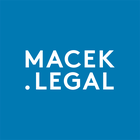 MACEK.LEGALI. Právní fullservisPro váš businessMgr. Daniel Macek, advokátHaštalská 1072/6, 110 00 Praha 1https://www.macek.legal                     Děkujeme Farmě Konvalinovi, Hořátev za její sponzorské dary našemu klubu.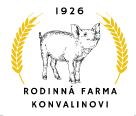 Děkujeme Hasičům Sadská za finanční podporu našeho klubu.Děkujeme firmě 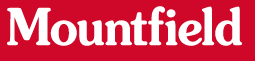 